Contact: 
Rachel McGlasson
Communications Coordinator
rachel.mcglasson@esmw.org
Office: 314.394.7064
Cell: 618.946.5541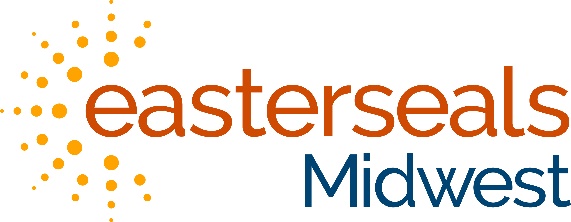 Easterseals Midwest and Mobil On the Run partner for All Stars for AutismSt. Louis, MO – For the 13th year, the nonprofit Easterseals Midwest partnered with On the Run, Mobil, and Dirt Cheap locations throughout the Greater St. Louis metropolitan area for All Stars for Autism - a campaign that brings awareness and funds to individuals and families impacted by autism.“When this campaign began in 2008, one in every 100 children was diagnosed with autism. Now, it's one in 54,” said Jeanne Marshall, Executive Vice President of Services and CPO at Easterseals Midwest. “Every year, this campaign becomes more vital for families impacted by autism. We're always amazed at how the St. Louis community comes together to raise money for therapy, education, and support services for those local families impacted by autism. It makes such a difference in the lives of so many.”Participants now have more options for becoming an All Star for Autism, by rounding up at the register at one of 60 participating On the Run, Mobil, and Dirt Cheap locations; making a direct cash donation in stores; or making a donation online at www.justgiving.come/campaign/AllStarsforAutism. Last year alone, All Stars for Autism raised $75,000 for Easterseals Midwest’s autism services, bringing in a total of more than $500,000 over the 13-year campaign. Funds go directly to providing therapies, assessments, and in-home support to families impacted by autism in the St. Louis area.But All Stars for Autism does more than provide much-needed funds to the organization. The campaign also brings exposure and awareness to the services that Easterseals Midwest provides. “This is more than just a fundraiser,” Marshall said. “Every year, we have store employees, we have people who walk into the stores, they come to us and say, ‘I have a family member with autism and I had no clue these services were available.’ This campaign introduces so many people to the supports we offer.”  Easterseals provides individualized therapies, parent training, social skills development, pre-employment and employment training, and community living support to help individuals with autism reach live independently at every stage of their life.  To learn more about Easterseals’ Autism Services, visit www.easterseals.com/midwest. About Easterseals Midwest | Easterseals Midwest is a nonprofit organization changing the way the world defines and views disability by making profound, positive differences in people’s lives every day. The organization employs 1,800 employees delivering services to more than 5,000 individuals statewide through four divisions: Autism Services, Community Living Services, Early Childhood Services, and Employment Services.